К концу года дети могут:Одеваться и раздеваться, следить за порядком в своей одежде, в случае необходимости приводить ее в порядок.Организовывать свое рабочее место и приводить его в порядок по окончании занятий.Осуществлять простые виды трудовой деятельности в природе, по уходу за животными, растениями, на участке в соответствии с сезоном и погодными условиями.Изготовлять игрушки, пособия для игр и занятий из разных материалов.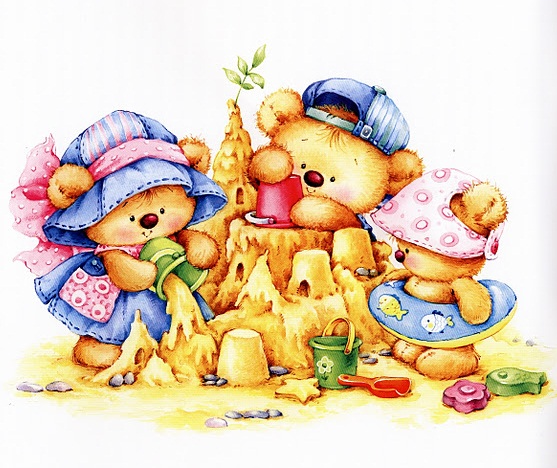 К концу года дети могут:Различать жанры литературных произведений; аргументировать свой ответ, объясняя, что прослушали сказку (рассказ, стихотворение).Называть любимые сказки и рассказы; прочесть 1—2 любимых стихотворения, 2—3 считалки; вспомнить 2—3 загадки.Называть двух—трех авторов и двух—трех иллюстраторов детских книг.Выразительно, в собственной манере прочесть стихотворение, пересказать отрывок из сказки, пьесы.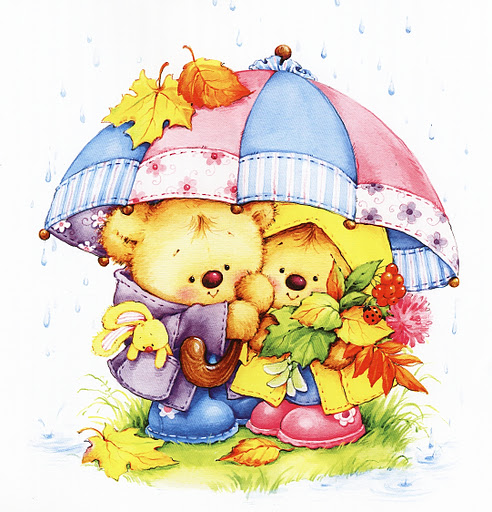 К концу года дети могут:Знать разные виды изобразительного искусства: живопись, графика, скульптура, декоративно-прикладное и народное искусство.Называть основные выразительные средства.Высказывать эстетические суждения о произведениях искусства.В рисовании:Создавать индивидуальные и коллективные рисунки, декоративные, предметные и сюжетные композиции на темы окружающей жизни, литературных произведений.Использовать в рисовании разные материалы и способы создания изображения.В лепке:Лепить различные предметы, передавая их форму, пропорции, позы и движения фигур; создавать сюжетные композиции из 2—3 и более изображений.Выполнять декоративные композиции способами налепа и рельефа.Расписывать вылепленные изделия по мотивам народного искусства.В аппликации: Создавать изображения различных предметов, используя бумагу разной фактуры и усвоенные способы вырезания и обрывания; создавать сюжетные и декоративные композиции.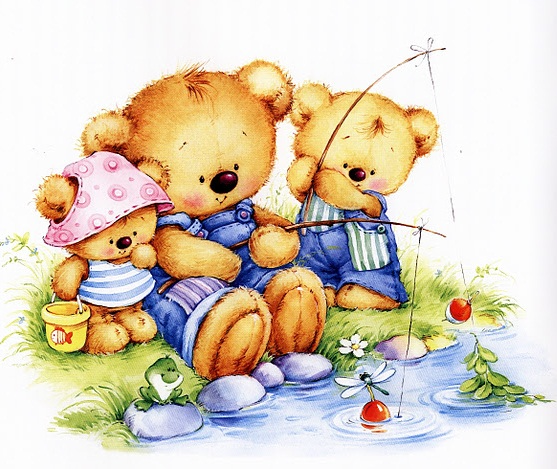 К концу года дети могут:в конструировании:Видеть конструкцию предмета и анализировать ее с учетом практического назначения.Создавать различные конструкции предмета в соответствии с его назначением.Создавать модели из пластмассового и деревянного конструкторов по рисунку и словесной инструкции.В ручном труде:Переплетать бумажную основу полосками цветной бумаги.Делать разметку по шаблону на бумаге при изготовлении игрушек.Изготовлять объемные игрушки.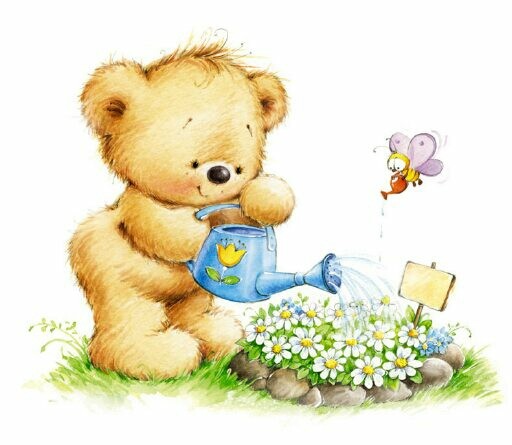 